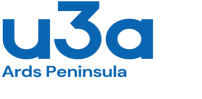 ARDS PENINSULA U3A MEMBERSHIP FORM 2024-25NAME (as you are known by)________________________________________________________________________I wish to join Ards Peninsula u3a and my contact details are as follows:*Please indicate if this person is a family member or friendTerms and Conditions of Membership Please indicate that you agree with the following:Membership Fee: The membership fee for the year beginning 1 May 2024 is £15. This can be paid either  by: (1) direct transfer to our account (see details below); (2) by cheque made payable to Ards Peninsula u3a; or (3) by cash if you attend a monthly or group meeting.  Please indicate how you plan to pay.Direct Transfer to the account of Ards Peninsula u3a: Sort Code: 20 51 08 Account Number: 30635383Please annotate your payment with your name and send a confirmation email to the Membership Secretary: membersardspenu3a@gmail.com. You should also return this completed form by post to the PO address given below or give it to the Membership Secretary or a Committee Member at a monthly meeting or a group event.Cheque for £15 made payable to Ards Peninsula u3a and sent to the following address: The Membership Secretary, Ards Peninsula u3a, PO Box 39, Donaghadee. BT21 0EDCash or cheque to the Membership Secretary at a monthly meeting If you have any queries about any aspect of membership, please email:membersardspenu3a@gmail.com   or phone 07742 051 607. If you are a UK taxpayer, we would greatly appreciate if you could complete the following page to agree to gift aid your membership fee.  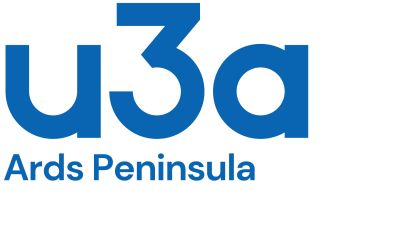 Gift Aid DeclarationI confirm that I have paid or will pay an amount of Income Tax and/or Capital Gains Tax for each tax year (6 April to 5 April) that is at least equal to the amount of tax to be reclaimed on my charitable gifts. I understand that other taxes, e.g. VAT, do not qualify.Please TICK to indicate that you agreeMembers living at the same address can make declarations on the same form.Member 1Member 2Please complete this form ONLY if you are a UK taxpayer and you wish to Gift Aid your subscription.Please inform us if you:Cease paying income taxChange your name or addressWish to stop paying Gift AidThank YouNorthern Ireland Charity number: 108953Street/Town/PostcodeTelephone Numbers:Home and/or MobileEmail Address:PLEASE WRITE CLEARLY*Emergency Contact Name:Emergency Contact Telephone Number: 1.I agree to uphold the terms and conditions of membership of Ards Peninsula u3a as detailed at: https://u3aardspeninsula.org.uk/ Yes/No2. Photographs are frequently taken during u3a activities and used for the website, social media or promotional purposes .I agree to our use of any photographs in which you may be included.  	Yes/No3. Do you want to receive a copy of Third Age Matters, the u3a magazine?Yes/No4. I consent to my data being stored on the secure data system in accordance with Data Protection Legislation and being used for the purposes of u3a communications and activities.Signed:______________________________________Date:____________________I am a UK tax payer and wish my subscription to Ards Peninsula u3a to be treated as a GIFT AID donation. TitleFirst name or initialFirst name or initialSurnameSurnameSurnameSignatureSignatureDateTitleFirst name or initialFirst name or initialSurnameSurnameSurnameSignatureSignatureDate